INDICAÇÃO Nº 9274/2017Sugere ao Poder Executivo Municipal que proceda com melhorias na estrada do Barreirinho, no bairro Vista AlegreExcelentíssimo Senhor Prefeito Municipal, Nos termos do Art. 108 do Regimento Interno desta Casa de Leis, dirijo-me a Vossa Excelência que proceda com melhorias na estrada do Barreirinho, no bairro Vista Alegre.Justificativa:Conforme solicitação de munícipes e após visita realizada “in loco”, pude constatar o estado de degradação da Estrada do Barreirinho, fato este que prejudica as condições de tráfego e potencializa a ocorrência de acidentes, bem como o surgimento de danos nos veículos automotores que por esta via diariamente trafegam. Os moradores também relatam que a situação se agrava em dias de chuva. Diante dos fatos supracitados, solicitamos que o serviço ora apresentado seja executado com URGENGIA.                  Plenário “Dr. Tancredo Neves”, em 12 de dezembro de 2.017.FELIPE SANCHES-Vereador -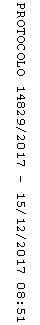 